Pre-authorized Donation Program 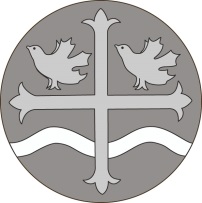 Is PAD a good choice for you?  In response to changing lifestyles and increased demands on time and energy, the Diocese of New Westminster seeks, through PAD to assist you in your giving.  What is the Pre-Authorized Donation Program?The Anglican Diocese of New Westminster has established a Pre-Authorized Donation Program (PAD), using automatic debit, to assist you in supporting your own parish ministry.   It is a very simple procedure:When you participate in PAD, your bank account will be debited automatically on or about the 15th of the month.  This amount will be credited to the parish’s account.Who Looks After the Program?The Diocese of New Westminster, Administration Department, administers the PAD program for local parishes.There is no minimum number of givers required for a parish to initiate the program.  However, the more contributors participating in the program the more valuable and viable it is for the church.How Do I Enroll?Enrollment is easy as your parish participates in this program. This is how you make your gift through PAD:Decide on the amount of your donation to your parish to be debited from your account each month;Fill out the form on the back.  Attach a cheque from your account marked ‘void’;  andPut the form and void cheque in an envelope for the offering plate.What if I want to place something in the offering plate?Small cards indicating you have given through the Pre-authorized Donation Program will be made available at your parish to place in the offering plate.  Please note that your local parish church will issue receipts for gifts.NEW APPLICATION Pre-Authorized Donation Parish of St Matthew, AbbotsfordAutomatic DebitPlease attach a voided chequeName of Contributor:______________________________________________Envelope number (if known) #_________________I hereby request and authorize the Anglican Diocese of New Westminster to withdraw from my account each month the amount of 

$_____________________________________________ as a donation by me to my local parish.Starting Date: ____________________________________________________________________________________________Signature of DonorCHANGE TO MYPre-Authorized Donation Parish of St Matthew, AbbotsfordAutomatic DebitUntil I otherwise direct, I wish to Change my monthly amount to

$____________________________________, and/orSplit my monthly donation of 

$_______________________________  as follows:    General Contributions $___________________    Food Bank $______________________________    PWRDF $__________________________________    Other (name) ____________________________ for $___________________________________________________________________________________
Date_____________________________________________
Signature of Donor_____________________________________________Name or Envelope Number of Donor